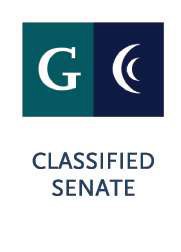 EXECUTIVE BOARD MEETINGCuyamaca CollegeWed. April 24, 2019 2:30p – 4:00pLocation: A Bldg., Conference Rm.Attendees: Cuyamaca Executive BoardGuests: Anne Krueger, Sahar Abushaban and Francisco GonzalezAGENDAMeeting Called to Order:	Meeting Adjourned:# Agenda Item	CALL TO ORDERRoll CallAgenda additions/deletions/revisions to the agenda.Approval of minutes from February meeting.ACTION ITEMSCOMMUNICATIONS/DISCUSSION ITEMS:Website Redesign Update- Anne KruegerFacilities Update- Sahar Abushaban, Francisco GonzalezSenate Updates-PresidentMay Election LogisticsClassified Professionals Week-May 20-24After-Commencement Party-proposed changesProfessional Development UpdatesSubcommittee of SSEC- PD focus-integration of district efforts.Caring Campus- Session 2 recap.Committee UpdatesCCC Updates:Acceleration	Guided Student Pathways Guided Pathways Survey for Classified Professionals- initial results and discussion.Guided Pathways Forum-May 24thOrganizational HealthNew College Governance Handbook Staffing Committee- Ranking process and timeline. Tentative Faculty ranked list.AB-19 College Promise Updates	Treasurer Report-if applicable.Reference Materials: Additional Instructions: Next Meeting-May 15, 2019, 2:30-4pm. *Notice date change for this month!